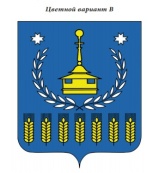 СОВЕТ ДЕПУТАТОВМУНИЦИПАЛЬНОГО ОБРАЗОВАНИЯ«МУНИЦИПАЛЬНЫЙ ОКРУГ ВОТКИНСКИЙ РАЙОН УДМУРТСКОЙ РЕСПУБЛИКИ»«УДМУРТ ЭЛЬКУНЫСЬ ВОТКА ЁРОС МУНИЦИПАЛ ОКРУГ»МУНИЦИПАЛ КЫЛДЫТЭТЫСЬДЕПУТАТЪЁСЛЭН КЕНЕШСЫРЕШЕНИЕ «29»  апреля   2022  года                                                                                    № 263г. Воткинск О внесении изменений в положение о Районном управлении образования Администрации муниципального образования   «Муниципальный округ Воткинский район Удмуртской Республики» утвержденное решением Совета депутатов муниципального образования «Муниципальный округ Воткинский район Удмуртской Республики» от 16 ноября 2021 года №78В соответствии с Федеральным законом  от 06.10.2003 № 131-ФЗ «Об общих принципах организации местного самоуправления в Российской Федерации», Федеральным законом от 29.12.2012 № 273-ФЗ «Об образовании в Российской Федерации», Уставом муниципального образования «Муниципальный округ Воткинский район Удмуртской Республики »,Совет депутатов муниципального образования «Муниципальный округ Воткинский район Удмуртской Республики» решает:Внести в Положение о Районном управлении образования Администрации муниципального образования «Муниципальный округ Воткинский район Удмуртской Республики» утвержденное решением Совета депутатов муниципального образования «Муниципальный округ Воткинский район Удмуртской Республики» от 16 ноября 2021 года №78 следующие изменения:Пункт 2.2.1 изложить в следующей редакции:«2.2.1. Осуществление на территории муниципального образования «Муниципальный округ Воткинский район Удмуртской Республики» семейной политики, направленной на улучшение демографической ситуации;»Раздел 3 дополнить подпунктом 3.7. в следующей редакции:«3.7. Функции Управления в области осуществления на территории муниципального образования «Муниципальный округ Воткинский район Удмуртской Республики» семейной политики, направленной на улучшение демографической ситуации:3.7.1. Формирование и реализация семейной и демографической политики на территории Воткинского района. 	3.7.2. Формирование и реализация политики в области охраны прав детства и охраны здоровья граждан на территории Воткинского  района.3.7.3. Разработка комплексных программ, планов мероприятий по социально – экономической защите семьи, женщин, реализация мер социальной поддержки многодетных семей. 3.7.4. Взаимодействие со структурными подразделениями Администрации муниципального образования «Муниципальный округ Воткинский район Удмуртской Республики», органами государственной власти, администрациями муниципальных образований сельских поселений, учреждениями и организациями, советами женщин района и другими общественными объединениями, Министерствами Удмуртской Республики в решении вопросов семейной и демографической политики, охраны прав детства на территории муниципального образования «Муниципальный округ Воткинский район Удмуртской Республики».3.7.5. Организация мероприятий, направленных на повышение престижа и роли семьи в обществе, повышение правосознания несовершеннолетних и их родителей, оказание различных видов помощи семье и детям, приём населения по вопросам охраны прав детей и другим социальным вопросам.3.7.6. Выдача несовершеннолетним лицам, достигшим 16 лет, разрешения на вступление в брак до достижения брачного возраста».Обязанности по подаче и получению регистрационных документов изменений, регистрации  Положения  Районного управления образования Администрации муниципального образования «Муниципальный округ Воткинский район Удмуртской Республики» в межрайонной инспекции Федеральной налоговой службы № 11 по Удмуртской Республике возложить на начальника Районного управления образования Администрации муниципального образования «Муниципальный округ Воткинский район Удмуртской Республики» - Вострокнутову Елену Павловну. Председатель Совета депутатов                       			            М.В.Ярког.Воткинск«29» апреля  2022 года№263